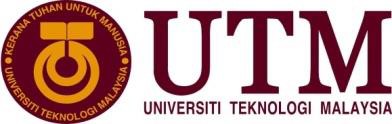 SENARAI SEMAK DOKUMEN PERMOHONAN CALON KENAIKAN PANGKAT KE JAWATAN PROFESOR MADYA (GRED DS54) NAMA	: Ir. DR. MOKHTAR BIN HARUN FAKULTI	: FAKULTI KEJURUTERAAN ELEKTRIK(*) Maklumat dilampirkan bersama dalam Laporan/Minit Peer Review Committe dan softcopy di emailkan.(**) Maklumat di ‘upload’ dalam sistem online di bahagian CV calon. (***) Maklumat di ‘upload’ dalam sistem online di bahagian Penilai calon. Disemak oleh (Urusetia Fakulti) :(Nama.	)(Tarikh	)BilPerkaraStatus/CatatanStatus/CatatanStatus/CatatanBilPerkaraCalonFakultiUrusetia HCM1Surat Permohonan Online (Bertandatangan Calon)2Laporan/Minit Peer Review Committee3Maklumat Ringkas Calon */4Jadual Markah Calon DS54 *5Curriculum Vitae Terkini (Format UTM) **/6Salinan Sijil Ph.D Yang Telah Disahkan **7Surat/ Sijil keahlian professional **(jika ada)8Surat kelulusan isytihar harta **9Borang Conflict of Interest **/10Laporan e-PPP **11Teaching Portfolio **12Laporan Penilai luar *** 1. 2. 3. 4. 5. 13Status Permohonan Di Sistem14Maklumat Penerbitan(Pengesahan UTM Library) */15Surat pengesahan Latihan Ikhtisas ** (calon berumur 40 tahun ke bawah) Mohon semakan dengan pihak HCD @ Unit UTMLead bagi status latihan ikhtisas     -